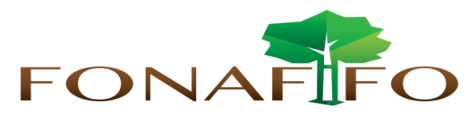 Fondo Nacional de Financiamiento  ForestalJunta DirectivaSesión N°09-2017 a celebrarse el martes 12 de setiembre de 2017, hora 09:00 a.m.AGENDALectura y aprobación de la agenda del díaLectura y aprobación Acta N°08-2017Lectura de correspondenciaCorrespondencia enviada:Correo enviado a la Junta Directiva el jueves 10 de agosto con los siguientes documentos:  resumen ejecutivo de la propuesta del Plan-Presupuesto 2018, detalle de las contrataciones de la Estrategia REDD+, detalle del presupuesto de bienes duraderos, base de datos completa de la propuesta del Plan-Presupuesto 2018.Correos enviados a la Junta Directiva el viernes 11 de agosto con el Presupuesto Comparativo del 2014 al 2018 y texto de Modificación del Manual de PSA para la actividad de Plantaciones Forestales con Turnos de Rotación Reducidos (PFTRR).Correo enviado a la Junta Directiva el jueves 24 de agosto con información sobre skin publicado en La Nación alusivo al día de los Parques Nacionales.Correspondencia recibida:Nota sobre el caso del señor Luis Lara. Hoja de Trámite Hcda.1425 relacionada con la respuesta del Ministerio de Hacienda, a la consulta realizada por el Ministro, Edgar Gutiérrez, sobre asignar al Fondo Forestal el monto que le corresponde por concepto del Impuesto Forestal.Oficio ONF 095-2017, relacionado con la posición de la Junta Directiva de la Oficina Nacional Forestal sobre el Decreto Ejecutivo Nº 40464-MINAE.Oficio AL-AMB-OFI-224-2017 de la Comisión Permanente Especial de Ambiente, mediante el cual consulta criterio de Fonafifo al proyecto: “LEY PARA LA REGULACIÓN DEL PATRIMONIO NATURAL Y FORESTAL DEL ESTADO” expediente No. 20.407.Plan Presupuesto 2018Presentación de Avance PSASeguimiento al acuerdo sobre la Modificación al Manual de Procedimientos de PSA para incluir modalidad de plantaciones forestales con turnos de rotación reducidos (PFTRR)Directriz para venta de propiedades adjudicadas por procesos de créditos.Puntos variosExpedientes llamados a audienciaAutorización para participar en Asamblea de la ITTO